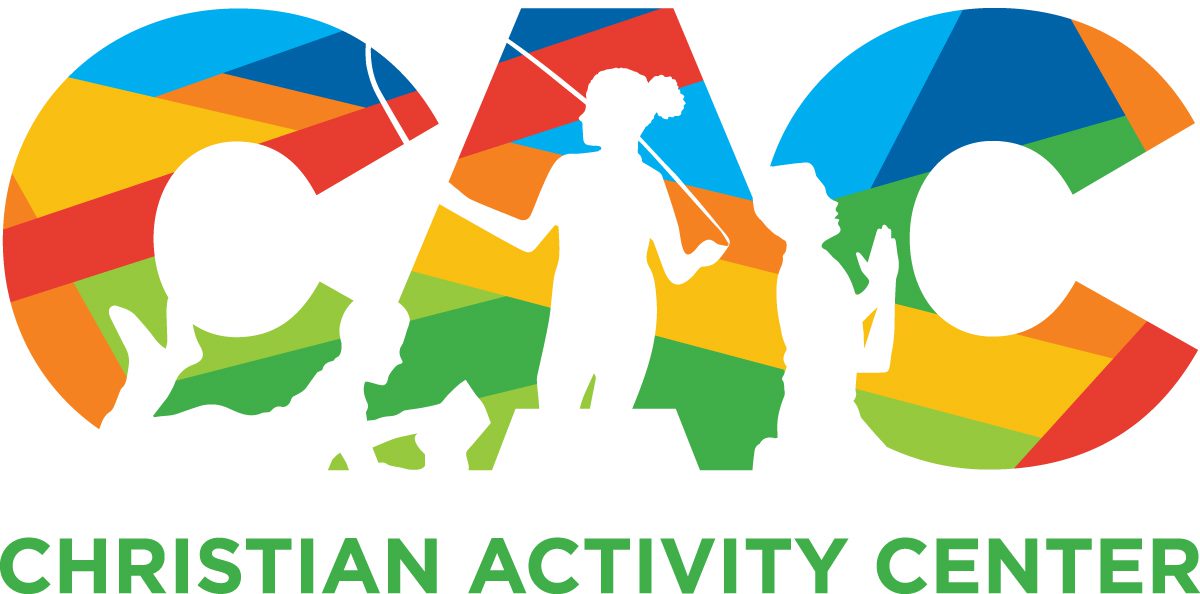 PresentsThe  ROBERT & HELEN PATTERSONHIGHER EDUCATION AWARD“No one can ever take education away from you.”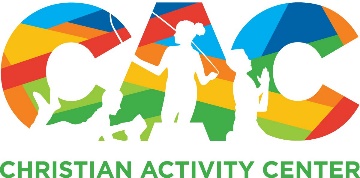 January 13, 2022Dear Scholarship Applicant,  The Christian Activity Center is proud to announce the Robert and Helen Patterson Higher Education Award.  The scholarship is named in honor of Robert and Helen Patterson who recognized the importance of a quality education and investing in the lives of young people.    They always told their children, that “No one can ever take education away from you.”    The scholarship, in the amount of $1000.00, will be awarded to a high school senior who has demonstrated good academic performance and service commitment to the CAC or other community organizations.  The criteria as set forth by the CAC are outlined in the application packet.  All interested applicants must complete the packet in its entirety to be considered and delivered to the address listed at the end of the application by May 31, 2022.The scholarship applicant will be notified in June and the award will be formally presented at a scholarship reception. More information will be forthcoming to the selected candidate.  On behalf of the staff at the CAC and the Patterson family, we wish you well in your academic pursuits.Sincerely,Jeffrey A. Williams                                                            Jeffrey A. Williams, PhD                                                             Executive DirectorThe Christian Activity Center of East St. Louis is proud to announce the Robert and Hellen Patterson Higher Education Award, “No one can ever take education away from you.”ELIGIBILITY REQUIREMENTSApplication requirements and scholarship rules are as follow:  1. The applicant must be a graduating senior and resident of East St. Louis, IL.2. The applicant must have maintained a cumulative grade point average of at least 2.5 (on a 4.0 scale). 3. The applicant must provide proof of enrollment or acceptance at a two or four-year college/university.  4. The scholarship application must include a certified copy of the high school transcript. 5. The application must be printed neatly in blue/black ink or typed. 6. The applicant must provide evidence of CAC/other community organization extracurricular activities, awards, community service and or other accomplishments.  7. The application must be accompanied by two letters of recommendation (one must be from a teacher and/or school counselor).  Letters can be emailed to info@cacesl.org.  8. The applicant is requested to provide a recent photograph no larger than 5 x 7 suitable for publicity purposes. 9.  Scholarship awardees will be notified in writing once decisions have been finalized.  Decisions will be final and binding.    APPLICATION FOR THE ROBERT & HELEN PATTERSON HIGHER EDUCATION AWARD SCHOLARSHIPPlease answer all questions fully. All answers to the application process must be legibly handwritten in ink or typed. Applications that are submitted without the required documentation will be disqualified. PERSONAL INFORMATION 1. Name:  ____________________________________________________________                      Last                                                              First                                 MI                                       2.  Address       ______________________________________________________________                                                                                                                                                                                                                                        Number                            Street                                               City, State, Zip Code3. Telephone: (    ) _______________ Emergency Contact Number: (    )__________________________                  E-mail__________________________________________      4. East St. Louis, Illinois Resident:      Yes_______   No_______     5. Name of college/university or vocational school you have received acceptance or you plan to attend:                                  Name: ____________________________________ Location: __________________________________    Name:  ____________________________________ Location: __________________________________    Name:  ____________________________________ Location: __________________________________ 6. Expected major: _____________________________________________________________________ 7.  Career goal(s) _______________________________________________________________________ 8.  List of high school activities: _______________________________________________________  ___________________________________________________________________________________ ____________________________________________________________________________________                                     9.  List of honors/awards: ______________________________  ______________________________ ___________________________________________________________________________________ 10. Attach a TYPED, double spaced, 250-300 word essay that answers the following question:  In your opinion, what are the top 3 challenges facing young people in the inner city and what can be done to help with this challenge?Your response gives us an indication of your ability to organize your thoughts and express yourself. CERTIFICATIONI hereby certify that to the best of my knowledge all of the supporting information furnished including this application is complete and accurate. Further, I authorized the release of information presented to determine my eligibility for the Robert and Helen Patterson Higher Education AwardApplicant’s Signature: ______________________________________Date: _________________                                           Parent/Guardian Signature: _________________________________Date: _________________